Scholarship Application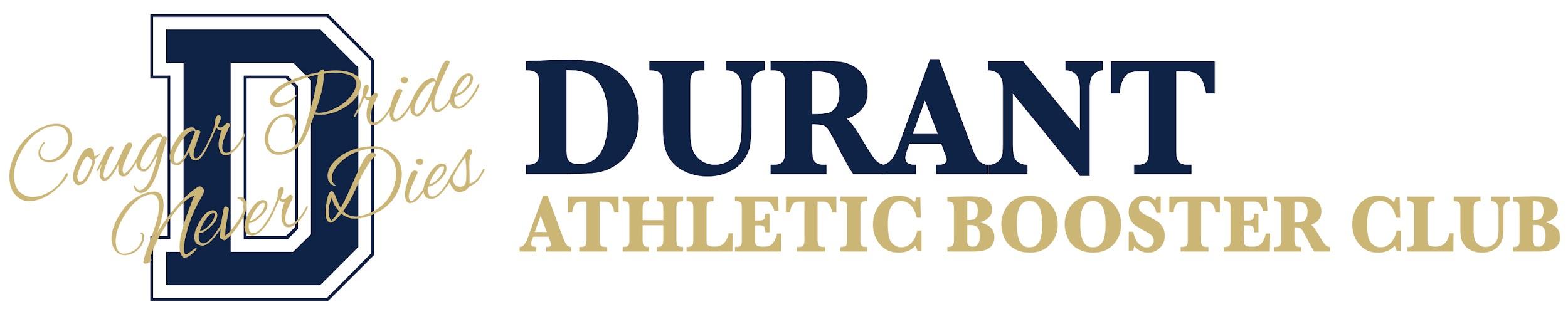 Two $2,000 Awards – 1 Male & 1 FemaleDEADLINE - Friday, March 29, 2024Qualifications:   A DHS student/athlete who is graduating during the 2023/24 school year and must be accepted at a 2 or  4-year college or university or a specialized/trade school DHS student’s parent(s) must be a member of the DHS Athletic Booster ClubMinimum GPA 3.0 (application must include a summary sheet)Competed in a sport at Durant High School their Senior yearLetter of recommendations required from both their coach and a teacherESSAY TOPIC – How has participating in high school sports positively affected your life?The essay must have a minimum of 600 words to be considered.Proof of Acceptance to college/university/schoolPlease attach the two letters of recommendation, summary sheet, your essay, and proof of acceptance to this application. Place completed application in a sealed envelope addressed to: BOOSTER CLUB SCHOLARSHIP and return to Ms. Parades in the main office by Friday, March 29th.  No exceptions to the application process.  No applications will be accepted after March 29th. **Please Note:If we do not receive applications from both a male and female student-athlete, then we will award two (2) male or two (2) female student-athletes in place of one (1) and one (1).Winners will be selected by a third-party group of individuals who are not associated with the high school or have knowledge of the student-athletes to maintain a bipartisan selection of the winners.Questions- durantboosters@gmail.comStudent’s Name:   ______________________________________________________________________Address:   ______________________________________________________________________________City: __________________________________________              Zip Code:  _______________________Phone:  ____________________________         E-mail:  _______________________________________Parent/Guardian Name(s): _____________________________________________________________GPA:  _____________ (weighted)      ______________ (unweighted)SAT:  ______________               ACT:  ______________Sport(s) played and number of years participated.Sport(s) 									Year(s) 1. __________________________________________________________________________________2. __________________________________________________________________________________3. __________________________________________________________________________________4. __________________________________________________________________________________School Organizations/Clubs and Leadership roles: 1. __________________________________________________________________________________2. __________________________________________________________________________________3. __________________________________________________________________________________4. __________________________________________________________________________________Community Service and total hours: ________________________________________________________________________________________________________________________________________________________________________________________________________________________________________________________________________________________________________________________________________________College or Specialty School Plans:First Choice:   ___________________________________________________Second Choice:  _________________________________________________Third Choice:  ___________________________________________________ESSAY QUESTION - How has participating in high school sports positively affected your life?Your essay must be typed on a separate sheet of paper.  Do not include any names, including your own, within your answer, but please make sure you include your name at the top of the paper.